Allegato 6Provincia di Benevento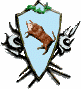 Settore Viabilità e InfrastruttureGARA EUROPEA A PROCEDURA APERTA RELATIVA ALL’INTERVENTO DENOMINATO “STRADA DI COLLEGAMENTO AREA INTERNA DEL FORTORE CON SS 90 BIS. LAVORI DI COSTRUZIONE STRADA DI COLLEGAMENTO FOIANO V.F. – SS 90 BIS (1° TRONCO)  TRATTO S.P. N° 169 CONTRADA GANTO/CALCARELLA-S.P. N° 88” - avente ad oggetto l’appalto della progettazione definitiva, esecutiva, coordinamento della sicurezza in fase di progettazione ed esecuzione dei lavori.CUP I41B19000280001CIG  94693957F4DICHIARAZIONE SOSTITUTIVA DELL’ATTO DI NOTORIETA’(D.P.R. 28/12/2000 N. 445 E S.M.I.)Il sottoscritto ………………………………………………………………………………….….………..…….………nato a ………………………......... il ........……... nella qualità di ..…………..............…............................ C.F……………………………… in qualità di legale rappresentante della Società: ……………………………………………….………………..…..............................................codice fiscale ....................………..…….............., partita I.V.A. .….........................….......………...................., tel …………………………………………………………………….. mail:………………………………………………………….………………………… PEC:………………………………………………….consapevole delle sanzioni penali richiamate dall’art.76 del d.P.R. 28.12.2000 n.445, in caso di dichiarazioni mendaci e di formazione o uso di atti falsiDICHIARAche provvederà al perfezionamento e/o all’acquisizione delle pratiche antincendio per l’ottenimento del CPI, eventuale richiesta di permesso di costruire/SCIA, certificato di agibilità, autorizzazione sismica, eventuali richieste da parte della Soprintendenza Archeologica e Belle Arti e del paesaggio di Caserta, altri ed eventuali ulteriori pareri che si rendessero necessari, con ogni onere a proprio carico comprese le spese per lo svolgimento dell’eventuale Conferenza di servizi e della procedura espropriativa (escluse le indennità espropriative).  Data........................Firmato digitalmenteIl Legale rappresentante………………………………………………….